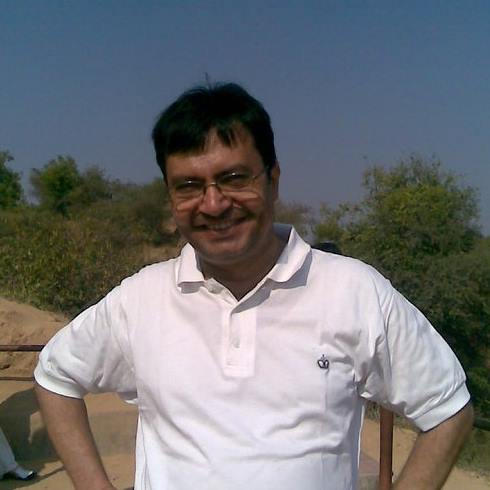 CURRICULUM VITAEName: 	GIRISH TARWANIAddress: 	A – 301 Neelkanth – II Apartment, Near Sahajanand Residency,Opp. Gujarat University Ground,Drive In Road, Ahmedabad – 380 009 GujaratPhone: 	Mobile: 99042 11999 / 94293 64590  Email: 	girishtarwani@gmail.com;  girishtarwani@yahoo.co.in;  Educational Qualifications:Past Experience:I have worked in past in HR function with various organizations and at different levels. I have worked for below mentioned Indian as well as multinational organizations:Troikaa Pharmaceuticals Limited, Ahmedabad  Oswal Industries Limited, Kalol, GandhinagarJyoti Ltd., Baroda.SCHOTT Glass India Pvt. Ltd., Baroda.Sterling Addlife India Ltd., Ahmedabad (Sterling Hospitals chain). K. A. Malle Pharmaceuticals Ltd., Ankleshwar, Dist. Bhrauch, Gujarat.Experience as Translator:I am offering translation services as a freelance translator. I translate from English to Gujarati language and from Gujarati to English, from English to Hindi  and Hindi to English, and from Hindi to Gujarati and Gujarati to Hindi  language as I possess sound command of all three languages.In addition, I have been providing translation services for the law magazine “Gujarat Law Herald” published by Bar Council of Gujarat, Ahmedabad as and when required by them.Apart from this, I work as a freelance translator and provide translation services for various legal documents and pleadings. References:Mr. Nilesh Panchal Gujarat Law Herald,Bar Council of Gujarat,Opp. Gujarat High Court, Ahmedabad.Phone: 079-27434073, 079-27663460Mobile: 9327059878, 9898117525Mr. Chirag Chaniyara, Advocate, Gujarat High Court.8/A, Satyamev Complex, Opp. Gujarat High Court, Ahmedabad.Mo. 9879878004Mr. Pankaj VakhariaPragati ServicesGurukul, Near Sonal Char Rasta, Ahmedabad.Mobile: 9377544489GIRISH TARWANIEXAM PASSEDUNIVERSITYCLASS OBTAINEDB. Com.     (Hons.)	The M.S. University of BarodaSECONDPG Dip. in Human Resource Development (HRD) The M.S. University of BarodaFIRST PG Dip. in Industrial Relations & Personnel Management (IRPM)The M.S. University of BarodaGRADE  -B LL.B. with Labour LawsThe M.S. University of BarodaSECOND LL.B.   (Special)The M.S. University of BarodaSECONDPG Diploma in Marketing ManagementGujarat University (B.K. SCHOOL OF MANAGEMENT, Ahmedabad)A--